Orientaciones para trabajo semanal a distancia  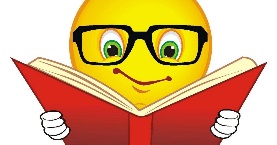 Profesor/ a: Carolina Miño Olavarría                                                                                Teléfono: 962945914  Correo: carolinamino82@hotmail.com Asignatura: Historia y Geografía    Curso: Cuarto Basico Semana: 15° Unidad: Espacio Geográfico de AméricaObjetivo de la Clase: Reconocer y ubicar los principales recursos naturales deAmérica, considerando su distribución geográfica y su uso, y reconociendo la importancia de cuidarlos en el marco de un desarrollo sostenible.Indicaciones para el trabajo del estudiante:Trabajo con textos EscolaresLectura comprensiva y desarrollo de actividades pagina 99, “Recursos no Renovables”